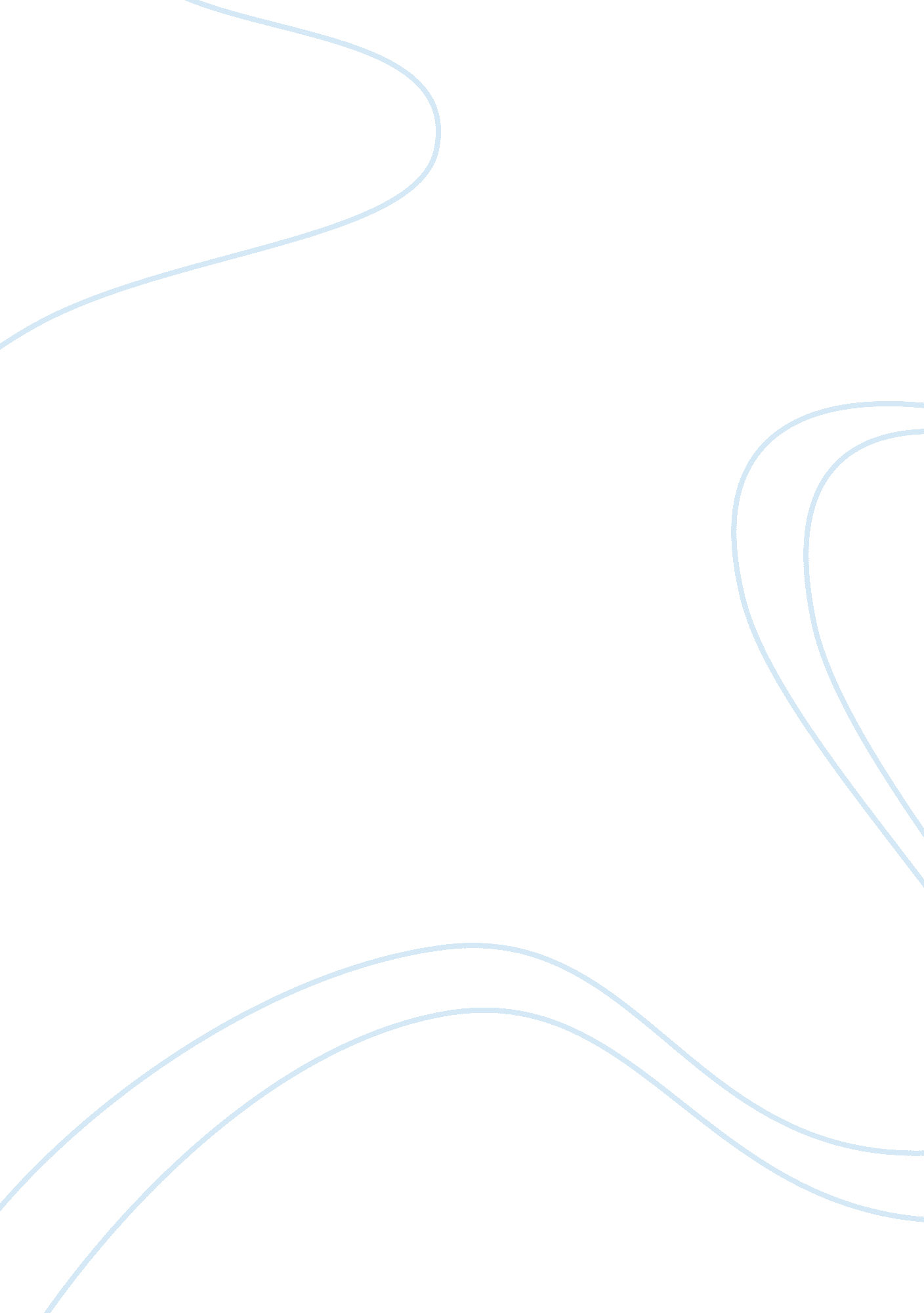 Regal carnation case analysis essayCountries, United States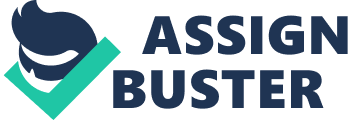 Anabolic androgenic steroids are illegal without a prescription, and are prescribed to help the conditions of impotence, delayed puberty, and body wasting of people that are diagnosed with AIDS. Anabolic is the title given for the steroids effectiveness in putting muscle on the body and androgenic is the title given for enhancing the male sexual characteristics. (Are Steroids Worth the Risk) There isn’t Just one type of steroids though; there are nearly 120 different variations. Steroid Fast Facts) There are different kinds of steroids that have absolutely no side effects and are completely harmless; however, these are not the kinds of steroids that build muscle. These different types include “ cortical, estrogen, and progesterone. ” They don’t build muscle which means that they aren’t anabolic which makes them completely harmless, and they are a legitimate medical use. They are usually prescribed to help men who don’t have enough natural testosterone and certain types of anemia. Are Steroids Worth the Risk) Another form of steroids is known as steroidal supplements which contains transcendentalist’s and interpretations. This specific type of steroids used to be over the counter, usually found at health food stores and at gyms is now prohibited unless you obtain a prescription. Regardless of what an individual’s need is, all types of steroids excluding AHEAD are illegal without first obtaining a prescription. AHEAD is the only exception that you are allowed to buy without a prescription. The effects of AHEAD aren’t very well-known but it is known that is much like testosterone, Just a weaker form of androgen. Steroids are often abused by athletes to improve physical strength and to improve athletic abilities. These athletes use different pills, creams, injections, or gels in order to improve athletic performance. Athletes take steroids because of the testosterone like affects. (Steroid Fast Facts) The body produces androgen or more commonly known as testosterone which is the most powerful androgen. This is very similar to steroids because it helps with growth and development and to fight stress. Testosterone is mainly Just a male hormone, however, females produce testosterone, but in much smaller amounts. Testosterone is the hormone that guys develop during puberty that produces body hair and deepens the voice. Testosterone is also the hormone that determines how aggressive an individual is. (Steroid Fast Facts) There are many different street names all meaning anabolic steroids. These different names include “ roods, Juice, hype, weight trainers, gym candy, Arnold’s, stackers, or bumpers. There is only one sure thing that is known about the many different forms of steroidal supplements, and that is that many companies and businesses use false advertisement about what you are buying and that very little is known about the effects on the body. The government took action to protect American consumer’s rights by passing laws monitoring steroid distribution. (Are Steroids Worth The Risk) It is often wondered how steroids were first thought of and how they were created. Was it a mistake made by someone that lead to an amazing discovery or was it a well researched discovery? The history of steroids dates as far back as the early sass’s. In 1849 an experiment was done by Borehole involving the removal of the testicles of cockerels. This had a major effect on the bird’s entire life, it lost many of its male characteristics and it lost its ability to reproduce. This led to the creation of steroids years later and dad it what it is today. (Steroid Sources) There are many different ways that steroids can be ingested but is most commonly taken orally, intramuscularly, or rubbed into the skin. They can be found in different forms with the forms being liquid, tablet, gel, or cream. Individuals that abuse steroids typically take 10 to 100 times the suggested amount being used to treat medical conditions. Many abusers take different types of steroids simultaneously, mixing oral steroids with injections. This process is known as stacking. (Steroid Fast Facts) This is very dangerous with the individual playing actor or scientist because very little is known about the reactions the medications will have on the individual in conjunction with another one. The combination could be deadly. (Are Steroids Worth The Risk) There are also many abusers that will administer their doses in 6 to 12 week increments. This is known as pyramiding. This is believed to enhance the effect of steroids while going easier on the body reducing side effects, there is no scientific evidence however, to support these beliefs. (Steroid Fast Facts) Anabolic steroids are not some sort of miracle, there is a lot of science behind it. The reason that anabolic steroids are effective in creating new muscle mass is that they fill receptors that tells the cells to make new proteins, while this is a normal process, steroids allows this to happen at a much faster rate. The process starts by being ingested, whether it is ingested orally or injected, it doesn’t make a difference. The pills swallowed enter the digestive system and then enter the liver which leads to the blood stream, and the injected steroids immediately enter the blood stream causing steroids injected to act faster. Once in the blood stream, it is distributed wrought the body. The steroids are poisonous to the liver which is why it is crucial for anyone using steroids to monitor their liver and have regular blood work done. The higher the dose of steroids the greater the chance for side effects, this is because the body only has so many cell receptor sites and when they are filled up there isn’t anywhere for the excess to go leading to side effects. General Topics) There are many different kinds of people that use steroids for many different reasons. It is very hard to determine statistics of people using because it is meeting that no one will admit too, they want to take credit for all the hours spent in the gym. “ The National Institute on Drug Abuse reports estimates of the number of individuals 18 and older who abuse steroids is in the hundreds of thousands. ” The rate of abuse is usually found to be much greater in males but the figure for females is rapidly rising. High school aged abusers is a particular problem. “ Four percent of high school seniors have abused steroids at least once in their lifetime and 1. 4 percent abused steroids in the last month, according to the University of Michigan Monitoring the Future Survey. (Steroid Fast Facts) Many people using steroids have absolutely no medical reason to be using steroids; they are Just looking for physical improvements. They are looking to improve their physical performance to gain an edge on the competition. It is easily understood why many people take steroids, it is a means of gaining serious muscle mass without any hard work, diet or anything. The only work done is giving you a shot, or to swallow a pill. It is a simple replacement of hard work, but the long term side effects are still unknown and the effects are different from person to person. Physical Effects) There are many different myths about steroids. There are many people that believe that steroids are essentially safe, which is indeed false. Steroids are very unsafe and become unsafe the younger the individual is taking the steroids. The consumption of steroids may result in “ liver cancers, hepatitis, heart disease, cholesterol elevation, blood sugar elevation, epileptic fits, fluid retention, and ultimately heart-attack and stroke as well as cosmetic effects such as vaporization (early or excess growth of male characteristics) in males, early fusion of growing ones (stops growth) in teenagers, intergeneration (loss of feminine sexual characteristics) in females and growth of breasts in males. (Steroid Myths) Another myth that is believed to be true is that you will never get caught purchasing steroids in person or over the internet. This myth is definitely false. The greatest way people get caught with steroids is ordering them through the mail. It’s very common for U. S. Customs or a postal worker to intercept the steroids which lead to an investigation and most likely an arrest. This is the most common way that people get caught. (Steroid Myths) The side effects of steroids are astounding. There are some side effects of steroids that only effect men. Men may experience shrinking of the testicles; reduced sperm count, infertility, baldness, breast development, and increased risk of prostate cancer. “(Steroid Fast Facts) There are also some side effects of steroids that only effect women. “ Women may experience growth of facial hair, male-pattern baldness, changes or cessation in menstrual cycle, and deepening of the voice. “(Steroid Fast Facts) The risks for both men and women using steroids are tremendous. There are many physical and emotional problems that are related to the use of steroids. Physical consequences include liver tumors and cancer, Jaundice, high blood pressure and increases in cholesterol levels, kidney tumors, fluid retention, and severe acne. ” (Steroid Fast Facts) Any adolescent using steroids risk permanently halting their growth all together by the acceleration of puberty will cause the maturation of the skeleton which will lock all bone growth up. “ There are also many emotional problems related to the use of steroids including dramatic mood swings (also known as rood rage), depression, paranoid Jealousy, extreme irritability, delusions, and impaired Judgment. Steroid Fast Facts) In addition to all of these different risks, there is also the risk of HIVE, Hepatitis B, Hepatitis C, and other blood borne viruses because of the use of needles. It is extremely important for a user to make sure he is using a sterile needle. (Steroid Fast Facts) There are even deaths that stem from the use of steroids. This most commonly occurs when the steroid use leads to a condition known as atherosclerosis. This condition attributes too much of the fatty deposits left in an individual’s blood steam after the use of steroids. This will disrupt blood flow and may lead to blockages. If the blood flow is blocked from the heart and the heart isn’t getting any blood, the person is more susceptible to have a heart attack. If the flow to the brain is interrupted, a stroke is possible. Both of these may lead to death. By the choice of using steroids an individual is putting themselves at risks for cardiovascular disease, as well as many other diseases and conditions. Steroids weaken the immune system which means that germs and diseases have an easy target with a person using steroids. (NADIA for Teens) There are many abusers that actually get addicted to the drugs. There is much evidence proving this but the main one being that an individual will continue this behavior in spite of physical and psychological problems. Many of the abusers will spend all of their time and money obtaining the drugs. There are many people that will experience withdrawal symptoms after they discontinue use. The symptoms include depression, mood swings, fatigue, restlessness, loss of appetite, insomnia, reduced sex drive, and the desire to take more steroids. However, the most dangerous symptom is depression because this often leads to suicide attempts. The withdrawal homonyms are recorded to last over a year. That is an important fact to know because it is often believed that once an abuser discontinues use, all of the side effects will disappear. That however, is far from the truth. (NADIA for Teens) The majority of teenagers in the United States are smart and stay away from steroids, but there are still percentages that get caught up in the hype. In part of an NADIA funded study, teens were asked if they have ever tried steroids, 1. 4% percent of eighth through tenth graders admitted to having used steroids. 2. 2% of high school seniors have admitted to using steroids. 